	My Internship with the Glendale Police Department was very valuable in a number of ways.  First of all, it showed me the inner workings of the department. This was very helpful and informative.  I was also able to see exactly what a career in law enforcement would be like, and I have decided that it is still something that I very much would like to pursue.  I am also grateful for the opportunity to get “my foot in the door”, which can only help me when the time comes for me to formally apply with the police department.    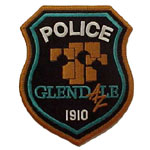 